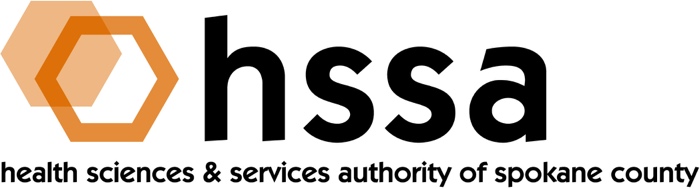 SPECIAL HSSA BOARD MEETINGMonday, May 6, 2019 3–5 PMIgnite NW Technology CenterAGENDA Call to Order –Nancy Isserlis, Board Chair				(05 min.) Establish Quorum, Confirm Agenda						Action Items									Approve December 19, 2018 Meeting Minutes			Action RequiredApprove January 14, 2019 Special Meeting Minutes		Action RequiredApprove Allele Diagnostics Matching SBIR/STTRGrant for $222,840						Action RequiredApprove other recommendations from Grants Committee	Action RequiredBoard Chair’s ReportApprove December 19, 2018, and January 24, 2019 Meeting MinutesDefer Action C and/or other grant requests above until Grants Report concludedBoard Chair’s ReportExecutive Director’s Report (In packet)			Finance Committee Report – Jason Thackston Financials Update
Grants Committee Report – Mike Wilson January 14, 2019 Grants Committee ReportDiscuss policy recommendations from Committee on $1 million maximum grant, on “clawback” provision on private research, and types of different grants for match HSSA may consider beyond SBIR/STTRRecommend Approval of Allele Diagnostics $222,840 Matching Grants RequestDiscuss other Committee recommendations, possibly for actionIasis Molecular SciencesWSU Spokane Sleep & Performance Research Center Clinical Research ExpansionWSU College of Pharmacy Start-Up Match for Dr. Bhagwat PrasadLegal Report – Laura McAloonExecutive Committee (if necessary)Other Business AdjournmentThe next meeting of the HSSA Board is June 19, 2019, Gonzaga University, Hemmingson Center, Goa Room.Remaining 2019 Meeting Dates (Quarterly, 3rd Wednesday, 3 PM)	June 19, 2019	September 18, 2019	December 18, 2019###